Land Burgenland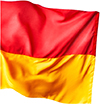 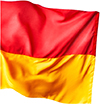 Abteilung 10 – GesundheitVeterinärdirektion und TierschutzKontrollorgan:Kontrollorgan:BH/MAG.:BH/MAG.:BH/MAG.:BH/MAG.:BH/MAG.:BH/MAG.:Lfd. Nr.: Kontrolle angekündigt:      JA   NEINKontrolle angekündigt:      JA   NEINDatum/Uhrzeit d. Kontrolle (Beginn und Ende):Datum/Uhrzeit d. Kontrolle (Beginn und Ende):Datum/Uhrzeit d. Kontrolle (Beginn und Ende):Datum/Uhrzeit d. Kontrolle (Beginn und Ende):Datum/Uhrzeit d. Kontrolle (Beginn und Ende):Datum/Uhrzeit d. Kontrolle (Beginn und Ende):Datum/Uhrzeit d. Kontrolle (Beginn und Ende):Anwesende Person(en):Anwesende Person(en):Anwesende Person(en):Anwesende Person(en):Anwesende Person(en):Anwesende Person(en):Anwesende Person(en):Anwesende Person(en):Anwesende Person(en):ANGABEN ZUM BETRIEBANGABEN ZUM BETRIEBANGABEN ZUM BETRIEBANGABEN ZUM BETRIEBANGABEN ZUM BETRIEBANGABEN ZUM BETRIEBANGABEN ZUM BETRIEBANGABEN ZUM BETRIEBANGABEN ZUM BETRIEBName des Betriebes:Name des Betriebes:Name des Betriebes:Name des Betriebes:Name des Betriebes:LFBIS:LFBIS:GVE:GVE:Straße:	Straße:	Straße:	PLZ:PLZ:PLZ:Ort:Ort:Ort:Telefon (optional):Telefon (optional):Telefon (optional):Telefon (optional):Telefon (optional):Telefon (optional):Telefon (optional):Telefon (optional):Telefon (optional):Hoftierarzt (letztbehandelnder Tierarzt): Hoftierarzt (letztbehandelnder Tierarzt): Hoftierarzt (letztbehandelnder Tierarzt): Hoftierarzt (letztbehandelnder Tierarzt): Hoftierarzt (letztbehandelnder Tierarzt): Hoftierarzt (letztbehandelnder Tierarzt): Hoftierarzt (letztbehandelnder Tierarzt): Hoftierarzt (letztbehandelnder Tierarzt): Hoftierarzt (letztbehandelnder Tierarzt): FESTGESTELLTE ABWEICHUNGENFESTGESTELLTE ABWEICHUNGENFESTGESTELLTE ABWEICHUNGENFESTGESTELLTE ABWEICHUNGENFESTGESTELLTE ABWEICHUNGENFESTGESTELLTE ABWEICHUNGENFESTGESTELLTE ABWEICHUNGENFESTGESTELLTE ABWEICHUNGENFESTGESTELLTE ABWEICHUNGENMASSNAHMENMASSNAHMENMASSNAHMENMASSNAHMENMASSNAHMENMASSNAHMENMASSNAHMENMASSNAHMENMASSNAHMEN Anzeige bei Strafreferat der BVB Beschlagnahme / Sicherstellung Verbesserungsmaßnahmen wurden schriftlich festgelegt Frist zur Mängelbehebung: _____________________ Meldung an AMA, da Abweichungen in den CC Kontrollbereichen Sonstiges: _____________________ Anzeige bei Strafreferat der BVB Beschlagnahme / Sicherstellung Verbesserungsmaßnahmen wurden schriftlich festgelegt Frist zur Mängelbehebung: _____________________ Meldung an AMA, da Abweichungen in den CC Kontrollbereichen Sonstiges: _____________________ Anzeige bei Strafreferat der BVB Beschlagnahme / Sicherstellung Verbesserungsmaßnahmen wurden schriftlich festgelegt Frist zur Mängelbehebung: _____________________ Meldung an AMA, da Abweichungen in den CC Kontrollbereichen Sonstiges: _____________________ Anzeige bei Strafreferat der BVB Beschlagnahme / Sicherstellung Verbesserungsmaßnahmen wurden schriftlich festgelegt Frist zur Mängelbehebung: _____________________ Meldung an AMA, da Abweichungen in den CC Kontrollbereichen Sonstiges: _____________________ Anzeige bei Strafreferat der BVB Beschlagnahme / Sicherstellung Verbesserungsmaßnahmen wurden schriftlich festgelegt Frist zur Mängelbehebung: _____________________ Meldung an AMA, da Abweichungen in den CC Kontrollbereichen Sonstiges: _____________________ Anzeige bei Strafreferat der BVB Beschlagnahme / Sicherstellung Verbesserungsmaßnahmen wurden schriftlich festgelegt Frist zur Mängelbehebung: _____________________ Meldung an AMA, da Abweichungen in den CC Kontrollbereichen Sonstiges: _____________________ Anzeige bei Strafreferat der BVB Beschlagnahme / Sicherstellung Verbesserungsmaßnahmen wurden schriftlich festgelegt Frist zur Mängelbehebung: _____________________ Meldung an AMA, da Abweichungen in den CC Kontrollbereichen Sonstiges: _____________________ Anzeige bei Strafreferat der BVB Beschlagnahme / Sicherstellung Verbesserungsmaßnahmen wurden schriftlich festgelegt Frist zur Mängelbehebung: _____________________ Meldung an AMA, da Abweichungen in den CC Kontrollbereichen Sonstiges: _____________________ Anzeige bei Strafreferat der BVB Beschlagnahme / Sicherstellung Verbesserungsmaßnahmen wurden schriftlich festgelegt Frist zur Mängelbehebung: _____________________ Meldung an AMA, da Abweichungen in den CC Kontrollbereichen Sonstiges: _____________________Ort, DatumUnterschrift ATAUnterschrift ATAUnterschrift ATAUnterschrift Betriebsverantwortliche(r)Unterschrift Betriebsverantwortliche(r)Unterschrift Betriebsverantwortliche(r)Unterschrift Betriebsverantwortliche(r)Unterschrift Betriebsverantwortliche(r)Kontrollkategorie 1) KONTROLLE DES TIERBESTANDESRechtstextJaNeinCCLiegt ein aktuelles (elektronisches) Bestandsregister vor? §12 RKVO
Zu- und Abgänge von Tieren sind belegbar (Lieferschein bzw. EDV-Lieferschein)?Tiere sind ordnungsgemäß gekennzeichnet.TKZVORinderkennzVOKönnen in Wartezeit befindliche Tiere auf Grund der gesetzlichen Bestimmungen eindeutig identifiziert werden?§ 12 Abs. 1 und 2 RKVO 2.2.Es sind keine auffälligen Tiere im Bestand, bei denen der Verdacht besteht, dass diesen verbotene Stoffe verabreicht wurden.§ 10 RKVO3.1.3.2.KONTROLLKATEGORIE 1) ERFÜLLTKONTROLLKATEGORIE 1) ERFÜLLTKontrollkategorie 2) TIERARZNEIMITTEL AM BETRIEB RechtstextJaNeinn.z.CCEintragung der am Betrieb vorgefundenen Tierarzneimittel gemäß Liste (Anhang).Eintragung der am Betrieb vorgefundenen Tierarzneimittel gemäß Liste (Anhang).Eintragung der am Betrieb vorgefundenen Tierarzneimittel gemäß Liste (Anhang).Eintragung der am Betrieb vorgefundenen Tierarzneimittel gemäß Liste (Anhang).Eintragung der am Betrieb vorgefundenen Tierarzneimittel gemäß Liste (Anhang).Eintragung der am Betrieb vorgefundenen Tierarzneimittel gemäß Liste (Anhang).Die am Betrieb vorgefundenen TAM dürfen sich im Besitz des Tierhalters befinden.§ 13 (1) 1 und 2 RKVO § 5 TAKGVAAVOErfolgte der Bezug der am Betrieb befindlichen TAM rechtskonform?§ 5 TAKGSind die vorgefundenen TAM in Österreich zugelassen?Wenn die TAM in AT nicht zugelassen sind, wird die Anwendung/Abgabe am AAA Beleg als Therapienotstand ausgewiesen?§ 4 (2) TAKGSind für alle vorgefundenen Tierarzneimittel Abgabebelege vorhanden, und entsprechen diese den gesetzlichen Vorgaben?§ 4a TAKGDie Menge der am Betrieb befindlichen TAM entspricht dem Bedarf der in Behandlung befindlichen Tiere.(max. Monatsbedarf; Ausnahme Parasitenbekämpfung Behandlungszyklus) § 3 (3) Vet-Arz-Anw-VKONTROLLKATEGORIE 2) ERFÜLLTKONTROLLKATEGORIE 2) ERFÜLLTAnmerkungen:Anmerkungen:Anmerkungen:Anmerkungen:Anmerkungen:Anmerkungen:Anmerkungen:Kontrollkategorie 3)  TIERARZNEIMITTELANWENDUNGRechtstextJaNeinn.z.CCDer Tierhalter kommt der gesetzlichen Aufzeichnungsverpflichtung bezüglich Tierarzneimittel nach.§ 12 (1) RKVO1.1Die geprüften Aufzeichnungen sind korrekt und vollständig (Zeitpunkt und Art der Behandlung, Identität der behandelten Tiere, Wartezeit).§ 12 (2) RKVO1.2Entspricht die TAM-Anwendung durch den Tierhalter den Vorgaben des Tierarztes (bzw. der Gebrauchsinformation)?§ 4a (2) TAKGWird die Aufbewahrungspflicht der Dokumente von 5 Jahren eingehalten?§ 12 RKVOWird die Wartezeit bei den behandelten Tieren nachweislich eingehalten? § 12 RKVOKONTROLLKATEGORIE 3) ERFÜLLTKONTROLLKATEGORIE 3) ERFÜLLTAnmerkungen:Anmerkungen:Anmerkungen:Anmerkungen:Anmerkungen:Anmerkungen:Kontrollkategorie 4) TIERARZNEIMITTELGEBARUNG RechtstextJaNeinn.z.CCErfolgt die Lagerung von TAM gemäß der Information des Tierarztes (bzw. der Gebrauchsinformation)?§ 3 (4) Vet-Arz-Anw-VSind alle am Betrieb befindlichen TAM mit der Signatur auf dem Behältnis versehen (Name und Anschrift des Tierarztes, Abgabedatum)?§ 4a (2) TAKGKONTROLLKATEGORIE 4) ERFÜLLTKONTROLLKATEGORIE 4) ERFÜLLTAnmerkungen:Anmerkungen:Anmerkungen:Anmerkungen:Anmerkungen:Anmerkungen:Kontrollkategorie 5) Überprüfungsmaßnahmen in Bezug auf den Tierarzt RechtstextJaNeinn.z.CCWurden Arzneimittelanwendungs- und Abgabebelege vom Tierarzt gemäß den gesetzlichen Vorgaben ausgestellt?§ 4a TAKG, §12 (1) RückstK-VIst der abgebende/behandelnde Tierarzt auf den Arzneimittelanwendungs- und Abgabebelegen identifizierbar?§ 4a (2) TAKGKONTROLLKATEGORIE 5) ERFÜLLTKONTROLLKATEGORIE 5) ERFÜLLTAnmerkungen:Anmerkungen:Anmerkungen:Anmerkungen:Anmerkungen:Anmerkungen: